Answer any FIVE of the following.						   5x14 = 70 ‘Understanding human behaviour is crucial for social workers.’ Justify.As a Social Work trainee, how can you apply your knowledge of feelings and emotions in your field experiences?Explain the late stages of human development.Write a note on Group Conformity using experiments as examples.Write short notes: Schizophrenia Sexual DeviancesCritically analyze the Documentary on mental health.Explain any two human needs with examples.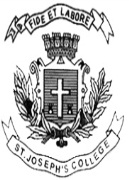 ST. JOSEPH’S COLLEGE (AUTONOMOUS), BANGALORE-27ST. JOSEPH’S COLLEGE (AUTONOMOUS), BANGALORE-27ST. JOSEPH’S COLLEGE (AUTONOMOUS), BANGALORE-27ST. JOSEPH’S COLLEGE (AUTONOMOUS), BANGALORE-27ST. JOSEPH’S COLLEGE (AUTONOMOUS), BANGALORE-27ST. JOSEPH’S COLLEGE (AUTONOMOUS), BANGALORE-27ST. JOSEPH’S COLLEGE (AUTONOMOUS), BANGALORE-27BSW – II SEMESTERBSW – II SEMESTERBSW – II SEMESTERBSW – II SEMESTERBSW – II SEMESTERBSW – II SEMESTERBSW – II SEMESTERSEMESTER EXAMINATION: APRIL 2019SEMESTER EXAMINATION: APRIL 2019SEMESTER EXAMINATION: APRIL 2019SEMESTER EXAMINATION: APRIL 2019SEMESTER EXAMINATION: APRIL 2019SEMESTER EXAMINATION: APRIL 2019SEMESTER EXAMINATION: APRIL 2019SW 2218- PSYCHOLOGY FOR SOCIAL WORKERSSW 2218- PSYCHOLOGY FOR SOCIAL WORKERSSW 2218- PSYCHOLOGY FOR SOCIAL WORKERSSW 2218- PSYCHOLOGY FOR SOCIAL WORKERSSW 2218- PSYCHOLOGY FOR SOCIAL WORKERSSW 2218- PSYCHOLOGY FOR SOCIAL WORKERSSW 2218- PSYCHOLOGY FOR SOCIAL WORKERSTime- 2 1/2  hrsTime- 2 1/2  hrs     Max Marks-70     Max Marks-70     Max Marks-70This paper contains one printed page and one partPART - 1This paper contains one printed page and one partPART - 1This paper contains one printed page and one partPART - 1This paper contains one printed page and one partPART - 1This paper contains one printed page and one partPART - 1This paper contains one printed page and one partPART - 1This paper contains one printed page and one partPART - 1